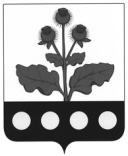 АДМИНИСТРАЦИЯ БУТЫРСКОГО СЕЛЬСКОГО ПОСЕЛЕНИЯ РЕПЬЕВСКОГО МУНИЦИПАЛЬНОГО РАЙОНА ВОРОНЕЖСКОЙ ОБЛАСТИПОСТАНОВЛЕНИЕ«09» января 2020 г. № 1                               с. БутыркиВ соответствии с Постановлением Правительства Российской Федерации от 30 декабря 2003 г. № 794 «О единой государственной системе предупреждения и ликвидации чрезвычайных ситуаций», рассмотрев протест прокурора от 24.12.2019 №2-1-2019, администрация Бутырского сельского поселения Репьевского муниципального района Воронежской области постановляет: 1. В постановление администрации Бутырского сельского поселения Репьевского муниципального района от 09.12.2013 №69 «О комиссии по предупреждению и ликвидации чрезвычайных ситуаций и обеспечению пожарной безопасности Бутырского сельского поселения» (далее - Постановление) внести следующее изменение:часть 2.1. раздела 2 Положения о комиссии по предупреждению и ликвидации чрезвычайных ситуаций и обеспечению пожарной безопасности Бутырского сельского поселения, утвержденного Постановлением, дополнить абзацем следующего содержания:«рассмотрение вопросов об организации оповещения и информирования населения о чрезвычайных ситуациях.».2. Контроль за исполнением настоящего постановления оставляю за собой.О внесении изменения в постановление администрации Бутырского сельского поселения Репьевского муниципального района от 09.12.2013 №69 г. «О  комиссии по предупреждению и ликвидации чрезвычайных ситуаций и обеспечению пожарной безопасности  Бутырского сельского поселения»Глава сельского поселения К.М. Дмитрук